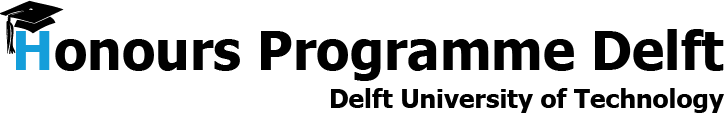 Honours Programme Bachelor 
[Next Generation Robotics]Reflection Report MOOCsYou have followed one or several MOOC(s) as part of your NGR Honours Programme. To fulfil this part of your Honours Programme and earn the credits, you have to write a short reflection report (max 1 A4) in which you answer some questions. You can send the reflection report (one for each MOOC), plus the MOOC certificate or an equivalent document to honourscommittee-ME@tudelft.nl.General informationPlease start your report with the following general information: Name;Student number;Name of the MOOC;Code of the MOOC;Number of ECTS (1 or 2 - as decided and accepted beforehand in your HPB proposal).Reflection report	Please answer the following questions in your reflection report:Briefly describe the contents of the MOOC;Did the course meet your expectations? Please explain; How many hours did you work on this course? This includes assignments, course material, self-study hours and video lectures;What did you learn from the MOOC? How would you rate the difficulty level of the course? (Far too difficult, too difficult, about right, too easy, far too easy);Was there an overlap or a direct connection with your regular Master’s Programme? If so, please specify;If applicable, describe the interactions with other students and/or instructors;Would you recommend this MOOC to other fellow honours students? Why (not)? 